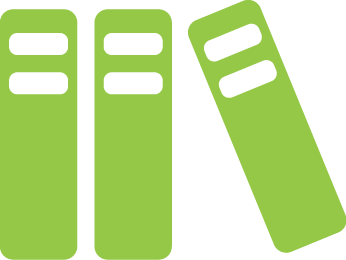 Raport despre carteNume:[Numele dvs.]Data:[Data raportului]Titlul cărții:[Titlul cărții]Autorul cărții:[Numele autorului]Data publicării:[Data]Număr de pagini:[Pagini]Personaje principale:[Enumerați și descrieți pe scurt personajele principale.]Locul acțiunii:[Descrieți locul acțiunii cărții.]Rezumat:[Sintetizați firul narativ.]Momente esențiale/Intriga:[Ce le motivează pe personajele principale? Ce problemă sau evenimente determină acțiunea?]Analiză/evaluare:[Redați toate aspectele așa cum le vedeți și adăugați aici recenzia proprie.]